INDICAÇÃO Nº 160/2017Sugere ao Poder Executivo Municipal estudos de melhorias no trânsito, referente ao cruzamento das avenidas Tiradentes X Saudade, próximo ao Posto Somerville na Vila Macnight, neste município.Excelentíssimo Senhor Prefeito Municipal, Nos termos do Art. 108 do Regimento Interno desta Casa de Leis, dirijo-me a Vossa Excelência para sugerir que, por intermédio do Setor competente, seja realizado estudos de melhorias no trânsito, referente ao cruzamento das avenidas Tiradentes X Saudade, próximo ao Posto Somerville, neste município.Justificativa:Cidadão e moradores próximos ao referido Posto Somerville da Av. Tiradentes, nº 17 - Vila Macnight, sugerem as melhorias no trânsito.Plenário “Dr. Tancredo Neves”, em 11 de janeiro de 2.017.Celso ÁvilaVereador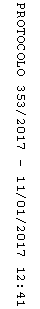 